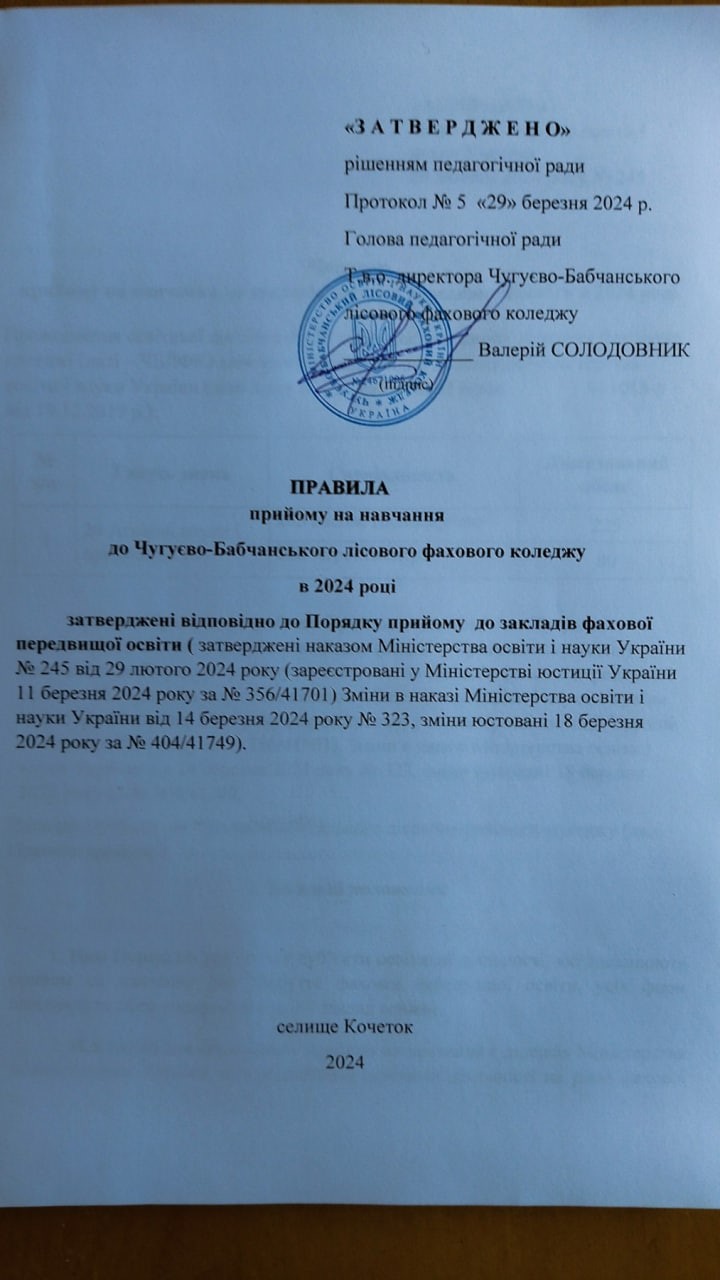 ЗАТВЕРДЖЕНОНаказ Міністерства освіти і науки України 29 лютого 2024 року № 245Порядок
прийому на навчання до закладів фахової передвищої освіти в 2024 роціПровадження освітньої діяльності у Чугуєво-Бабчанському лісовому фаховому коледжі (далі – ЧБЛФК) здійснюється відповідно до ліцензії Міністерства освіти і науки України (дані ліцензії – на сайті МОН наказ                № 1015-л від 19.12.2019 р.):Правила Прийому розроблені Приймальною комісією Чугуєво-Бабчанського лісового фахового коледжу (надалі – Приймальна комісія) відповідно до Порядку прийому на навчання до закладів фахової передвищої освіти в 2024 році, затверджені наказом Міністерства освіти і науки України № 245 від 29 лютого 2024 року (зареєстровані у Міністерстві юстиції України 11 березня 2024 року за № 356/41701). Зміни в наказі Міністерства освіти і науки України від 14 березня 2024 року № 323, зміни юстовані 18 березня 2024 року за № 404/41749.Правила Прийому до Чугуєво-Бабчанського лісового фахового коледжу (далі – Правила прийому).I. Загальні положення1. Цим Порядком керуються суб’єкти освітньої діяльності, які здійснюють прийом на навчання для здобуття фахової передвищої освіти, усіх форм власності та сфер управління (далі – заклад освіти).2. Підставою для оголошення прийому на навчання є ліцензія Міністерства освіти і науки України на провадження освітньої діяльності на рівні фахової передвищої освіти та правила прийому до Чугуєво-Бабчанського лісового фахового коледжу (далі – ЧБЛФК).3. Прийом на навчання здійснюється ЧБЛФК на конкурсній основі.4. Організацію прийому вступників до ЧБЛФК здійснює приймальна комісія – робочий орган закладу освіти. Приймальна комісія діє згідно з положенням про приймальну комісію ЧБЛФК від 13 травня 2022 року, затвердженим директором ЧБЛФК, з урахуванням вимог Положення про приймальну комісію вищого навчального закладу, затвердженого наказом Міністерства освіти і науки України від 15 жовтня 2015 року № 1085, зареєстрованого в Міністерстві юстиції України 04 листопада 2015 року за № 1353/27798. Положення про приймальну комісію ЧБЛК оприлюднюється на його офіційному вебсайті  коледжу ( http://cblk.edu.ua).Рішення приймальної комісії, прийняте в межах її повноважень, є підставою для відповідного наказу та/або виконання процедур вступної кампанії.Усі питання, пов’язані з прийомом на навчання до ЧБЛФК, вирішуються приймальною комісією на її засіданнях. Рішення приймальної комісії оприлюднюються на офіційному вебсайті (вебсторінці) ЧБЛФК не пізніше наступного дня після його прийняття.5. У цьому Порядку терміни вжито в таких значеннях:вступ на основі (основа вступу) – раніше здобутий освітній (освітньо-кваліфікаційний) рівень або освітній ступінь та відповідний рівень Національної рамки кваліфікацій (далі – НРК), на основі якого здійснюється вступ для здобуття освітньо-професійного ступеня фахового молодшого бакалавра (базової середньої освіти (далі – БСО), повної загальної (профільної) середньої освіти (далі – ПЗСО), освітньо-кваліфікаційного рівня «кваліфікований робітник» (далі – КР), освітньо-кваліфікаційного рівня молодшого спеціаліста, освітньо-професійного ступеня фахового молодшого бакалавра, освітнього ступеня молодшого бакалавра – 5 рівень НРК (далі – НРК5), освітнього ступеня бакалавра – 6 рівень НРК (далі – НРК6), освітнього ступеня магістра (освітньо-кваліфікаційного рівня спеціаліста) – 7 рівень НРК (далі – НРК7));вступне випробування – очне, дистанційне або змішане (за рішенням закладу освіти; для осіб, які проживають та знаходяться на тимчасово окупованій території – за зверненням вступника) оцінювання підготовленості вступника, що проводиться у формі вступного іспиту, співбесіди чи конкурсу творчих та/або фізичних здібностей (далі – творчого конкурсу), за результатами якого виставляється одна позитивна оцінка за шкалою 100–200 (з кроком не менше ніж в один бал, що включає до десяти додаткових балів за успішне закінчення підготовчих курсів для вступу до закладу освіти) або ухвалюється рішення про негативну оцінку вступника («незадовільно»);вступник – особа, яка подала заяву(и) про допуск до участі в конкурсному відборі на одну (декілька) конкурсних пропозицій;заява на участь у конкурсному відборі до закладу освіти (далі – заява) – запис, що вноситься до Єдиної державної електронної бази з питань освіти (далі – ЄДЕБО) в електронній формі, заповненій вступником онлайн в особистому електронному кабінеті вступника, або закладом освіти на підставі заяви, поданої вступником у паперовій формі, та містить відомості про обрані ним заклад освіти, та конкурсну пропозицію;квота для іноземців – визначена кількість бюджетних місць, яка використовується для прийому вступників з числа:іноземців, які прибувають на навчання відповідно до міжнародних договорів України;осіб з посвідченням закордонного українця, які не проживають постійно в Україні;конкурс творчих та/або фізичних здібностей (далі – творчий конкурс) – форма вступного випробування для вступу на основі БСО, ПЗСО, яка передбачає демонстрацію та оцінювання творчих та/або фізичних здібностей вступника (у тому числі здобутої раніше спеціалізованої освіти), необхідних для здобуття фахової передвищої освіти за спеціальністю, яка включена до Переліку спеціальностей, прийом на навчання за якими здійснюється з урахуванням рівня творчих та/або фізичних здібностей вступників, наведеного у додатку до цього Порядку, і проводиться в один тур у межах одного дня (результат оцінювання оприлюднюється не пізніше наступного дня);конкурсна пропозиція – пропозиція закладу освіти (відокремленого структурного підрозділу закладу вищої освіти) щодо кількості місць для прийому вступників для здобуття фахової передвищої освіти на певну освітньо-професійну програму (спеціальність, одну або декілька спеціалізацій, мов, музичних інструментів тощо в межах спеціальності), форму здобуття освіти, основу вступу, строк навчання, із зазначенням форми вступного випробування (якщо передбачено) та вимог до мотиваційних листів вступників. Розрізняють основні та небюджетні конкурсні пропозиції. У разі якщо конкурсна пропозиція поєднує декілька освітньо-професійних програм тощо, в Правилах прийому зазначаються порядок розподілу здобувачів між ними та строки обрання здобувачами таких програм не раніше п’яти місяців після початку навчання. Заклад освіти самостійно формує конкурсні пропозиції та вносить їх до ЄДЕБО у визначені цим Порядком строки. Назви конкурсних пропозицій формуються державною мовою без позначок та скорочень і можуть дублюватися англійською мовою;конкурсний бал – оцінка досягнень вступника, яка визначається результатом вступного випробування та іншими конкурсними показниками з округленням до одиниці відповідно до цього Порядку та Правил прийому;конкурсний відбір – процедура відбору вступників на конкурсні пропозиції на основі конкурсних балів та/або мотиваційних листів відповідно до цього Порядку (незалежно від форми власності закладу освіти та джерел фінансування навчання);мотиваційний лист – викладена вступником письмово (відповідно до визначених закладом освіти вимог до структури та змісту мотиваційного листа) інформація про його особисту зацікавленість у вступі на певну конкурсну пропозицію ЧБЛФК та відповідні очікування, досягнення у навчанні та інших видах діяльності, власні сильні та слабкі сторони, до якого у разі необхідності вступником додаються копії (фотокопії) матеріалів, що підтверджують викладену в листі інформацію;небюджетна конкурсна пропозиція – конкурсна пропозиція, на яку не надаються місця для вступу на навчання за кошти державного або місцевого бюджету (за державним або регіональним замовленням);особистий електронний кабінет вступника – вебсторінка, за допомогою якої вступник подає електронну заяву до закладу освіти та контролює її статус;співбесіда – форма вступного випробування, яка передбачає оцінювання знань, умінь та навичок вступника з одного або двох предметів (дисциплін);статус заяви – параметр заяви, поданої в електронній або паперовій формі, що встановлюється закладом освіти в ЄДЕБО. Статуси заяви, поданої в електронній формі, також відображаються в особистому електронному кабінеті вступника. Параметр «Статус заяви» може набувати таких значень:«Зареєстровано в ЄДЕБО» – підтвердження факту подання заяви до обраного вступником закладу освіти;«Потребує уточнення вступником» – заяву прийнято закладом освіти до розгляду, але дані стосовно вступника потребують уточнення. Одночасно з присвоєнням заяві цього статусу заклад освіти зазначає перелік даних, які потребують уточнення, та спосіб їх подання;«Зареєстровано в закладі освіти» – заяву прийнято закладом освіти до розгляду та в установленому порядку приймається рішення про допуск вступника до участі в конкурсному відборі або допуск до вступних випробувань;«Відмовлено закладом освіти» – зареєстровану заяву вступника не допущено до участі у конкурсному відборі або у вступних випробуваннях на підставі рішення приймальної комісії. У разі присвоєння заяві цього статусу заклад освіти зазначає причину відмови;«Скасовано вступником» – подана заява вважається такою, що не подавалась. Цей статус присвоюють заяві, якщо її скасовано вступником в особистому електронному кабінеті до присвоєння заяві статусу «Зареєстровано у закладі освіти» або «Потребує уточнення вступником»;«Скасовано закладом освіти» – подана заява вважається такою, що не подавалась, якщо її скасовано закладом освіти за рішенням приймальної комісії, за умови виявлення закладом освіти технічної помилки, зробленої під час внесення даних до ЄДЕБО, що підтверджується актом про допущену технічну помилку;«Деактивовано (у зв’язку із зарахуванням на навчання за державним (регіональним) замовленням)» – подана заява вважається такою, що не подавалась, якщо вступника включено до наказу про зарахування на навчання за державним або регіональним замовленням;«Допущено до конкурсу» – власника зареєстрованої заяви допущено до участі у конкурсному відборі на місця, що фінансуються за державним або регіональним замовленням, та на місця, що фінансуються за кошти фізичних та/або юридичних осіб;«Допущено до конкурсу (навчання за кошти фізичних та/або юридичних осіб)» – власника зареєстрованої заяви допущено до участі у конкурсному відборі на місця, що фінансуються за кошти фізичних та/або юридичних осіб. Статус присвоюється у таких випадках:вступник подав заяву до участі у конкурсному відборі тільки на місця, що фінансуються за кошти фізичних та/або юридичних осіб відповідно до Порядку прийому;вступник у встановлені строки не виконав вимог Порядку прийому для зарахування на навчання за державним або регіональним замовленням, але за рішенням приймальної комісії допущений до конкурсного відбору на місця, що фінансуються за кошти фізичних та/або юридичних осіб;вступника зараховано за іншою заявою на навчання за державним або регіональним замовленням, але він також має право на зарахування на навчання за кошти фізичних та/або юридичних осіб;«Рекомендовано до зарахування (навчання за державним (регіональним) замовленням)» – вступник пройшов конкурсний відбір та рекомендований до зарахування на навчання за державним або регіональним замовленням. У разі присвоєння заяві такого статусу для зарахування на навчання вступник повинен виконати вимоги для зарахування на навчання за державним або регіональним замовленням;«Виключено зі списку рекомендованих (навчання за державним (регіональним) замовленням)» – вступник втратив право бути зарахованим до закладу освіти на навчання за державним або регіональним замовленням у зв’язку з невиконанням вимог Порядку прийому або їх порушенням. При присвоєнні заяві такого статусу заклад освіти обов’язково зазначає причину виключення;«Рекомендовано до зарахування (навчання за кошти фізичних та/або юридичних осіб)» – вступник пройшов конкурсний відбір та рекомендований до зарахування на навчання за кошти фізичних та/або юридичних осіб. У разі присвоєння заяві такого статусу для зарахування на навчання вступник зобов’язаний виконати вимоги до зарахування;«Виключено зі списку рекомендованих (навчання за кошти фізичних та/або юридичних осіб)» – вступник втратив право бути зарахованим до закладу освіти на навчання за кошти фізичних та/або юридичних осіб у зв’язку з невиконанням вимог Порядку прийому або їх порушенням. При присвоєнні заяві такого статусу заклад освіти обов’язково зазначає причину виключення;«Включено до наказу (навчання за державним (регіональним) замовленням)» – наказом про зарахування вступника зараховано до закладу освіти на навчання за державним або регіональним замовленням;«Включено до наказу (навчання за кошти фізичних та/або юридичних осіб)» – наказом про зарахування на навчання вступника зараховано до закладу освіти на навчання за кошти фізичних та/або юридичних осіб;«Скасовано зарахування» – скасовано зарахування вступника до закладу освіти;творчий конкурс – форма вступного випробування, яка передбачає демонстрацію та оцінювання творчих та/або фізичних здібностей вступника (у тому числі здобутої раніше спеціалізованої освіти), необхідних для здобуття фахової передвищої освіти за спеціальністю, яка включена до Переліку спеціальностей, прийом на навчання за якими здійснюється з урахуванням рівня творчих та/або фізичних здібностей вступників, наведеного у додатку до цього Порядку, і проводиться в один тур;технічна помилка – помилка, допущена уповноваженою особою приймальної комісії з питань прийняття та розгляду заяв під час внесення відомостей про вступника або заяви до Єдиної державної електронної бази з питань освіти (далі – ЄДЕБО), що підтверджується актом про допущену технічну помилку;чергова сесія прийому заяв – період прийому заяв та документів під час вступної кампанії, визначений Правилами прийому закладу освіти, від трьох до тридцяти календарних днів.Термін «ваучер» вжито у значенні, наведеному в Законі України «Про зайнятість населення».Термін «закордонні українці» вжито у значенні, наведеному в Законі України «Про закордонних українців».Терміни «тимчасово окупована Російською Федерацією територія України (тимчасово окупована територія)» вжито в значенні, наведених в Законі України «Про забезпечення прав і свобод громадян та правовий режим на тимчасово окупованій території України».Інші терміни вжито у значеннях, наведених у законах України «Про освіту», «Про фахову передвищу освіту», «Про особливості надання публічних (електронних публічних) послуг», «Про захист інформації в інформаційно-комунікаційних системах».Поняття «територія активних бойових дій», «територія активних бойових дій, на яких функціонують державні електронні інформаційні ресурси» та «територія можливих бойових дій» вживаються у значеннях наведених у постанові Кабінету Міністрів України від 06 грудня 2022 року № 1364 «Деякі питання формування переліку територій, на яких ведуться (велися) бойові дії або тимчасово окупованих Російською Федерацією».6. Для вступників, які потребують поселення у гуртожиток під час вступу, надання місць для проживання гарантується. Адреса гуртожитку: Харківська область, Чугуївський район, селище Кочеток, вул. Чугуївська, 43.Побутові умови для проживання у гуртожитку – хороші, проживання абітурієнтів по дві-три особи у кімнаті, на кожному поверсі розміщені кухні з електроплитами, бойлерами, обладнані побутова та душові кімнати. На території коледжу є медичний пункт, бібліотека та читальна зала (з безкоштовним доступом до Інтернету), стадіон, дендропарк тощо.II. Прийом на навчання для здобуття фахової передвищої освіти1. Для здобуття фахової передвищої освіти приймаються:вступники на основі БСО – за денною (дуальною) формою здобуття освіти одночасно із виконанням освітньої програми повної загальної (профільної) середньої освіти професійного спрямування;вступники на основі ПЗСО – на перший рік навчання за освітньо-професійною програмою фахового молодшого бакалавра;вступники на основі КР – з них особи:які не мають повної загальної середньої освіти – тільки за денною (дуальною) формою здобуття освіти одночасно із виконанням освітньої програми повної загальної (профільної) середньої освіти професійного спрямування;які здобули повну загальну середню освіту –– на перший рік навчання за освітньо-професійною програмою тільки зі скороченим строком навчання;вступники на основі НРК5;вступники на основі НРК6, НРК7.Для здобуття фахової передвищої освіти за іншою спеціальністю приймаються вступники на основі НРК5, НРК6, НРК7 або особи, які на базі вступу ПЗСО здобувають освітньо-професійний ступінь фахового молодшого бакалавра, ступінь вищої освіти не менше одного року та виконують у повному обсязі індивідуальний навчальний план.2. Вступники приймаються для здобуття фахової передвищої освіти на перший рік навчання. Вступники на основі НРК5, НРК6, НРК7 для здобуття фахової передвищої освіти за іншою спеціальністю можуть вступати на другий (третій) рік навчання або на перший рік навчання за освітньо-професійною програмою тільки зі скороченим строком навчання.Відраховані здобувачі освітньо-кваліфікаційного рівня молодшого спеціаліста можуть бути поновленими для здобуття освітньо-професійного ступеня фахового молодшого бакалавра на ту саму або споріднену в межах галузі знань спеціальність у ЧБЛФК або іншому закладі освіти на такий самий або наступний рік навчання, на спеціальність іншої галузі знань на такий самий або попередній рік навчання.Відраховані здобувачі вищої освіти на основі ПЗСО мають право бути поновленими для здобуття освітньо-професійного ступеня фахового молодшого бакалавра за індивідуальним навчальним планом на ту саму або споріднену в межах галузі знань спеціальність у ЧБЛФК  або іншому закладі освіти.3. Прийом на навчання проводиться за спеціальностями відповідно до Переліку галузей знань і спеціальностей, за якими здійснюється підготовка здобувачів вищої освіти, затвердженого постановою Кабінету Міністрів України від 29 квітня 2015 року № 266 (в редакції постанови Кабінету Міністрів України від 07 липня 2021 року № 762).Прийом вступників на навчання проводиться на конкурсні пропозиції, які самостійно формує заклад освіти відповідно до наявних ліцензій, та вносить до ЄДЕБО у визначені цим Порядком строки.4. Особливості прийому на навчання осіб, місцем проживання яких є тимчасово окупована територія, територія населених пунктів на лінії зіткнення та адміністративній межі або які переселилися з неї після 24 лютого 2022 року, в частині проходження річного оцінювання та державної підсумкової атестації, отримання документа державного зразка про базову середню освіту або повну загальну середню освіту (якщо особа не отримала документ про освіту відповідно до законодавства), визначаються відповідно до Порядку прийому для здобуття вищої, фахової передвищої та професійної (професійно-технічної) освіти осіб, які проживають на тимчасово окупованій Російською Федерацією території України, затвердженого наказом Міністерства освіти і науки України від 01 березня 2021 року № 271, зареєстрованого в Міністерстві юстиції України 15 квітня 2021 року за № 505/36127 (в редакції наказу Міністерства освіти і науки України від 10 серпня 2022 року № 726) (далі – наказ № 271).III. Джерела фінансування здобуття освітньо-професійного ступеня фахового молодшого бакалавра1. Фінансування підготовки здобувачів освітньо-професійного ступеня фахового молодшого бакалавра здійснюється:за рахунок видатків місцевих бюджетів (регіональне замовлення); за кошти фізичних або юридичних осіб (на умовах контракту);за ваучерами.2. Громадяни України мають право безоплатно здобувати фахову передвищу освіту в ЧБЛФК на конкурсній основі відповідно до стандартів фахової передвищої освіти, якщо вони не здобули фахову передвищу освіту або освітньо-кваліфікаційний рівень молодшого спеціаліста впродовж восьми попередніх років за кошти державного або місцевого бюджету. Це обмеження не застосовується до учасників бойових дій.Особи, які здобули повну загальну середню освіту або освітньо-кваліфікацій рівень кваліфікованого робітника з одночасним здобуттям повної загальної середньої освіти, не можуть вступати для здобуття освітньо-професійного ступеня фахового молодшого бакалавра на основі БСО.3. Іноземці та особи без громадянства, у тому числі закордонні українці, які постійно проживають в Україні, громадяни Республіки Польща, особи, яких визнано біженцями, та особи, які потребують додаткового захисту, мають право на здобуття фахової передвищої освіти нарівні з громадянами України, зокрема за кошти  місцевого бюджету.4. Особи, які здобувають фахову передвищу освіту, мають право на здобуття освіти одночасно за декількома освітньо-професійними програмами у закладі фахової передвищої освіти, а також у декількох закладах професійної (професійно-технічної), фахової передвищої (вищої) освіти за різними формами здобуття освіти, за умови отримання тільки однієї освіти за кошти державного або місцевого бюджету.Не допускається одночасне навчання:за двома чи більше освітньо-професійними програмами денної та/або дуальної форми здобуття освіти;за двома чи більше спеціальностями (спеціалізаціями, освітніми програмами, рівнями, ступенями, формами здобуття освіти) за кошти державного або місцевого бюджету, крім випадків поєднання спеціалізацій (предметних спеціальностей) в одній освітньо-професійній програмі.IV. Обсяги прийому та обсяги регіонального замовлення1. Прийом на перший рік навчання здійснюється в межах ліцензованого обсягу за кожною спеціальністю. Прийом на другий рік навчання здійснюється в межах вакантних місць ліцензованого обсягу.Ліцензований обсяг встановлюється для кожної спеціальності і визначає максимальну кількість здобувачів фахової передвищої освіти на одному курсі (році навчання), яким заклад освіти може одночасно забезпечити здобуття фахової передвищої освіти відповідно до ліцензійних умов.Підготовка іноземців та осіб без громадянства не здіснюється.2. Прийом на навчання  за регіональним замовленням (за кошти місцевого бюджету) регіональним замовником. Регіональний замовник здійснює розміщення  регіонального замовлення в розрізі  спеціальностей конкурсних пропозицій – у разі необхідності, форм здобуття освіти та основи здобуття освітньо-професійного ступеня фахового молодшого бакалавра. Розподіл місць регіонального замовлення між основними конкурсними пропозиціями в межах відповідної спеціальності  заклад освіти здійснює самостійно, якщо це не визначено відповідним замовником.3. Обсяг прийому за кошти фізичних або юридичних осіб на основні конкурсні пропозиції визначається фаховим коледжем у межах різниці між ліцензованим обсягом з урахуванням його поділу за формами здобуття освіти та загальним обсягом бюджетних місць. Цей обсяг може коригуватись з урахуванням фактичного виконання регіонального замовлення.Обсяг прийому на небюджетну конкурсну пропозицію визначається ЧБЛФК у межах ліцензованого обсягу з урахуванням його поділу за формами здобуття освіти.4. Загальний обсяг бюджетних місць для основних конкурсних пропозицій, обсяг прийому за кошти фізичних або юридичних осіб на основні конкурсні пропозиції, обсяг прийому на небюджетні конкурсні пропозиції визначаються у Правилах прийому в межах ліцензійного обсягу (після отримання необхідної інформації від регіонального замовника) та оприлюднюються на офіційному вебсайті (вебсторінці) фахового коледжу.V. Строки прийому заяв та документів, конкурсного відбору та зарахування на навчання1. Графік роботи Приймальної комісії ЧБЛФК:Для вступників на основі базової середньої освіти за денною формою здобуття освіти:3. Для вступників на основі повної загальної (профільної) середньої освіти, освітньо-кваліфікаційного рівня кваліфікованого робітника та всіх інших категорій вступників за денною та заочною формами здобуття освіти:VI. Порядок реєстрації заяв та документів для участі у конкурсному відборі на навчання до Чугуєво-Бабчанського лісового фахового коледжу1. Вступники на навчання для здобуття фахової передвищої освіти на основі вступу БСО, ПЗСО, КР реєструють заяви:тільки в електронній формі (через електронний кабінет в ЄДЕБО на вебсайті за адресою https://vstup.edbo.gov.ua), крім визначених у цьому пункті випадків;тільки в паперовій формі (у зв’язку з неможливістю зареєструвати особистий електронний кабінет вступника):у разі подання іноземного документа про освіту;у разі подання документів іноземцями та особами без громадянства, крім осіб з посвідкою на постійне проживання в Україні, та осіб, документованих посвідченням особи, яка потребує додаткового захисту, або посвідченням біженця;у разі подання документа про раніше здобуту освіту (основу вступу), інформація про який відсутня в ЄДЕБО, за умови що документи про освіту видані до запровадження фотополімерних технологій їх виготовлення;у разі неможливості зареєструвати електронний кабінет або подати заяву в електронній формі з інших причин, що підтверджено довідкою приймальної комісії ЧБЛФК у довільній формі.ЧБЛФК створює консультаційний центр приймальної комісії для надання допомоги вступникам під час реєстрації особистого електронного кабінету та подання заяв в електронній формі. Вступники можуть звернутися до консультаційного центру будь-якого закладу освіти.Вступники самостійно створюють особистий електронний кабінет вступника в ЄДЕБО в консультаційному центрі будь-якого закладу освіти:за наявності розбіжностей в даних вступника в ЄДЕБО (прізвище, ім'я, по батькові (за наявності), дата народження, стать, громадянство тощо); у документі про раніше здобуту освіту (основу вступу);у даних учасників ЗНО / НМТ.Зазначені вступником дані, передбачені у пункті 1 цього розділу, перевіряються в ЄДЕБО. Здійснюється співставлення даних вступника у документі про освіту, що міститься в Реєстрі документів про освіту ЄДЕБО, з даними сертифіката ЗНО / сертифіката НМТ, а в разі їхньої відсутності – з даними документа, що посвідчує особу, що міститься у картці фізичної особи в ЄДЕБО або вказувались у замовленні документа про базову, повну загальну середню освіту.У разі збігу цих даних на зазначену вступником адресу електронної пошти відправляється повідомлення для активації особистого електронного кабінету вступника. У випадку, коли в ЄДЕБО вже наявна інформація щодо особи з такими самими даними (прізвище, ім'я, по батькові (за наявності), дата народження), вступник додатково зазначає дані одного із документів, що міститься в ЄДЕБО (серію (за наявності) та номер документа про освіту або документа, що посвідчує особу). У разі розбіжності даних вступник отримує відповідне інформаційне повідомлення щодо порядку дій для усунення невідповідності.Активація особистого електронного кабінету вступника в ЄДЕБО надає вступнику можливість доступу до особистого електронного кабінету вступника на вебсайті за електронною адресою https://vstup.edbo.gov.ua/. Доступ до особистого електронного кабінету вступника здійснюється з використанням логіну та паролю, вказаних при реєстрації. При невдалій спробі увійти до особистого електронного кабінету вступника на електронну пошту, вказану при реєстрації, відправляється відповідне повідомлення.В особистому електронному кабінеті вступник вносить номери контактних телефонів (мобільний вступника, та/або мобільний одного з батьків або законного представника неповнолітнього вступника, та/або домашній) із зазначенням телефонних кодів у міжнародному форматі для можливості оперативного зв'язку  ЧБЛФК зі вступником, а також завантажує кольорову фотокартку розміром до 1 Мб у форматі jpg із співвідношенням сторін 3 х 4.До подання першої заяви вступник може замінити внесені номери телефонів. За потреби вступник зазначає додаткові документи про раніше здобуту освіту, дані сертифікатів ЗНО / сертифіката НМТ різних років відповідно до Порядку прийому.Вступники можуть подати у сукупності за всіма основами вступу до п'яти заяв на місця державного або регіонального замовлення та до п’ятнадцяти заяв за всіма джерелами фінансування.2. Інші категорії вступників, крім зазначених у пункті 1 цього розділу, подають заяви тільки в паперовій формі.3. Заява в електронній формі реєструється вступником шляхом заповнення електронної форми в режимі онлайн та розглядається приймальною комісією ЧБЛФК у порядку, визначеному законодавством.Під час реєстрації вступник зазначає такі дані:адресу особистої електронної пошти, до якої вступник має доступ. Зазначена адреса буде логіном для входу до особистого електронного кабінету вступника;пароль для входу до особистого електронного кабінету;серію та номер документа (одного з документів) про раніше здобуту освіту (основу вступу);номер, PIN-код та рік отримання сертифіката зовнішнього незалежного оцінювання / сертифіката національного мультипредметного тесту. У разі наявності даних різних років та іспитів вказується будь-який з передбачених до використання на відповідній основі вступу, визначений цим Порядком;тип та номер документа, що посвідчує особу, або реєстраційний номер облікової картки платника податків (РНОКПП) (у разі відсутності сертифіката зовнішнього незалежного оцінювання / сертифіката національного мультипредметного тесту);реквізити документів, що засвідчують підстави для спеціальних умов участі у вступній кампанії, інформація про які доступна в державних реєстрах.Особистий електронний кабінет вступника може бути заблокований технічним адміністратором ЄДЕБО у разі виявлення скомпрометованого логіну (за поданням Урядової команди реагування на комп’ютерні надзвичайні події України CERT-UA), зазначеного вступником при реєстрації електронного кабінету вступника.4. Заяву в паперовій формі вступник подає особисто до приймальної комісії  ЧБЛФК (за згодою фахового коледжу або в разі перебування вступника на тимчасово окупованій території – дистанційно з використанням засобів електронного зв’язку). Відомості кожної заяви в паперовому вигляді реєструє уповноважена особа приймальної комісії в ЄДЕБО в день прийняття заяви (з відповідними помітками в разі дистанційної подачі заяви). Належним дотриманням вимоги встановлення фізичної особи, яка дистанційно подає заяву в паперовій формі, вважається електронна ідентифікація фізичної особи, яка подає такі документи з використанням електронного підпису, що базується на кваліфікованому сертифікаті електронного підпису.5. У заяві вступники вказують конкурсну пропозицію із зазначенням спеціальності (освітньо-професійної програми), основу вступу, форму здобуття фахової передвищої освіти, інформацію про вступника.Вступники, місце проживання яких зареєстровано (задекларовано) на тимчасово окупованій території, або переселилися з неї після 01 січня 2024 року, зазначають це в заяві.Під час реєстрації заяв на основні конкурсні пропозиції вступники обов’язково зазначають один з таких варіантів:«Претендую на участь у конкурсі на місце державного або регіонального замовлення і на участь у конкурсі на місця за кошти фізичних та/або юридичних осіб у разі неотримання рекомендації за цією конкурсною пропозицією за державним або регіональним замовленням»«Претендую на участь у конкурсі виключно на місця за кошти фізичних та/або юридичних осіб, повідомлений про неможливість переведення в межах вступної кампанії на місця державного або регіонального замовлення».Під час реєстрації заяв на небюджетну конкурсну пропозицію вступники претендують на участь в конкурсі виключно за кошти фізичних або юридичних осіб і поінформовані про неможливість переведення в межах вступної кампанії на місця регіонального замовлення, у заявах зазначають: «Претендую на участь у конкурсі виключно на місця за кошти фізичних та/або юридичних осіб, повідомлений про неможливість переведення в межах вступної кампанії на місця державного або регіонального замовлення».До кожної заяви вступник додає текст мотиваційного листа, додатки до мотиваційного листа приймаються на визначеній Приймальною комісією ЧБЛФК електронній поштовій скриньці chblk_vstup2022@ukr.netМотиваційний лист додається вступником до заяви в паперовій формі, в ЄДЕБО в даних заяви вказується номер особової справи вступника у ЧБЛФК, де міститься мотиваційний лист.Врахування права на спеціальні умови підтверджує заклад освіти, до якого подано відповідну заяву, на підставі документа, наявного у даних фізичної особи в ЄДЕБО.6. Під час подання заяви в паперовій формі вступник пред’являє особисто оригінали:документа (одного з документів), що посвідчує особу, передбаченого Законом України «Про Єдиний державний демографічний реєстр та документи, що підтверджують громадянство, посвідчують особу чи її спеціальний статус». Особи, яким виповнилося 14 років після 01 січня 2024 року, можуть вступати за свідоцтвом про народження за умови пред’явлення особисто документа (одного з документів), що посвідчує особу передбаченого Законом України «Про Єдиний державний демографічний реєстр та документи, що підтверджують громадянство, посвідчують особу чи її спеціальний статус» впродовж 90 календарних днів після зарахування. В іншому випадку наказ про зарахування скасовується в частині, що стосується цієї особи;військово-облікового документа (у військовозобов’язаних та резервістів – військовий квиток або тимчасове посвідчення військовозобов’язаного, а у призовників – посвідчення про приписку до призовної дільниці), крім випадків, передбачених законодавством;документа про раніше здобутий освітній (освітньо-кваліфікаційний) рівень, ступінь фахової передвищої, вищої освіти, на основі якого здійснюється вступ, якщо інформація про нього не зберігається в ЄДЕБО.Вступники, які проживають на тимчасово окупованій території України, або переселилися з неї після 01 січня 2024 року, подають документи з урахуванням особливостей, передбачених наказом № 271.7. До заяви, поданої в паперовій формі, вступник додає:копію документа (одного з документів), що посвідчує особу, передбаченого Законом України «Про Єдиний державний демографічний реєстр та документи, що підтверджують громадянство, посвідчують особу чи її спеціальний статус»;копію військово-облікового документа (у військовозобов’язаних та резервістів – військовий квиток або тимчасове посвідчення військовозобов’язаного, а у призовників – посвідчення про приписку до призовної дільниці), крім випадків, передбачених законодавством;копію документа про раніше здобутий освітній (освітньо-кваліфікаційний) рівень, ступінь фахової передвищої, вищої освіти, на основі якого здійснюється вступ, якщо інформація про нього не зберігається в Єдиній державній електронній базі з питань освіти;4 кольорові фотокартки розміром 3 × 4 см в електронній формі (у вигляді файлу розміром до 1Мб);копія картки платника податків. Вступники, які проходять вступне випробування допускаються до участі в ньому за наявності оригіналу документа, що посвідчує особу (свідоцтва про народження для осіб, яким виповнюється 14 років після 01 січня 2024 року).8. Особа, яка має підстави для спеціальних умов участі у вступній кампанії, у разі недоступності в державних реєстрах відповідних документів до подання першої заяви має звернутись до одного із закладів фахової передвищої освіти (особисто або електронною поштою, якщо заклад фахової передвищої освіти спроможний дистанційно провести належну перевірку документів) та надати документи, що підтверджують указане право, для створення в ЄДЕБО картки фізичної особи та завантаження сканованих копій цих документів.Відомості про документи (копії документів у разі їх відсутності в інформаційно-телекомунікаційних системах), що засвідчують підстави для отримання спеціальних умов участі у конкурсному відборі особою, яка зарахована на навчання за кошти фізичних або юридичних осіб, на переведення на вакантні місця регіонального замовлення, вступник подає особисто або засобами електронного зв’язку одночасно з виконанням вимог для зарахування на місця за кошти фізичних або юридичних осіб, але не пізніше ніж 20 серпня (вступ на основі БСО) або 26 серпня (вступ на основі ПЗСО, КР).Не подані своєчасно документи, що засвідчують підстави для отримання спеціальних умов участі у конкурсному відборі, унеможливлюють їх реалізацію.9. Усі копії документів засвідчуються за оригіналами приймальною комісією фахового коледжу, до якого вони подаються. Копії документа, що посвідчує особу, військового квитка (посвідчення про приписку) не підлягають засвідченню. Копії документів без пред’явлення оригіналів не приймаються.10. Приймальна комісія здійснює перевірку підстав спеціальних умов для осіб, які зараховані на навчання за кошти фізичних або юридичних осіб, на переведення на вакантні місця регіонального замовлення.11. Приймальна комісія розглядає заяви та документи вступників і приймає рішення про допуск до участі в конкурсному відборі для вступу на навчання до ЧБЛФК  протягом трьох робочих днів з дати реєстрації заяви в ЄДЕБО, але не пізніше наступного дня після завершення прийому документів.За результатами розгляду уповноважена особа приймальної комісії присвоює заяві один з таких статусів, що відображаються в особистому електронному кабінеті вступника: «Зареєстровано у закладі освіти» або «Потребує уточнення вступником». При присвоєнні заяві статусу «Потребує уточнення вступником» уповноважена особа зазначає перелік даних, що потребують уточнення, із зазначенням способу та дати, до якої їх необхідно подати. Внесені дані відображаються в особистому електронному кабінеті вступника. Після уточнення вступником необхідних даних уповноважена особа приймальної комісії змінює статус заяви вступника на «Зареєстровано у закладі освіти».У разі участі вступника у вступних випробуваннях заклад освіти при присвоєнні заяві, поданої в електронній формі, статусу «Зареєстровано у закладі освіти» зазначає час, дату та місце проведення вступного випробування. Внесені дані відображаються в особистому електронному кабінеті вступника. При поданні заяви у паперовій формі час, дата та місце проведення вступного випробування повідомляються вступнику особисто або електронною поштою.Оприлюднення поточних рейтингових списків вступників здійснюється на вебсайті (вебсторінці)  закладу освіти на підставі даних, внесених до ЄДЕБО.12. Факт ознайомлення вступника з Правилами прийому, наявною ліцензією і сертифікатом про акредитацію відповідної освітньо-професійної програми (спеціальності) фіксуються в заяві вступника і підтверджуються його особистим (кваліфікованим електронним) підписом під час подання заяви.13. Паперова заява, зареєстрована в ЄДЕБО, може бути скасована закладом освіти на підставі рішення приймальної комісії до дати закінчення прийому документів на навчання для паперових заяв та не пізніш як за день до дати закінчення подання електронних заяв за умови допущення технічної помилки під час внесення відповідних даних до ЄДЕБО, що підтверджується актом про допущену технічну помилку, сформованим в ЄДЕБО. Скасована заява вважається неподаною, а факт такого подання анулюється в ЄДЕБО.14. Під час прийняття на навчання осіб, які подають документ про здобутий за кордоном ступінь (рівень) освіти (далі – Документ), обов’язковою є процедура визнання і встановлення еквівалентності Документа, що здійснюється відповідно до Порядку визнання здобутих в іноземних закладах вищої освіти ступенів вищої освіти, затвердженого наказом Міністерства освіти і науки України від 05 травня 2015 року № 504, зареєстрованого в Міністерстві юстиції України 27 травня 2015 року за № 614/27059 (у редакції наказу Міністерства освіти і науки України від 05 вересня 2022 року № 784), Порядку визнання в Україні документів про загальну середню, професійну (професійно-технічну), фахову передвищу освіту, що відповідають 2-5 рівням Національної рамки кваліфікацій, виданих закладами освіти іноземних держав, затвердженого наказом Міністерства освіти і науки України від 05 травня 2015 року № 504, зареєстрованого в Міністерстві юстиції України 27 травня 2015 року за № 615/27060 (у редакції наказу Міністерства освіти і науки України від 05 вересня 2022 року № 784).VII. Конкурсний відбір, його організація та проведення1. Конкурсний відбір на навчання для здобуття фахової передвищої освіти здійснюється:вступ на основі БСО, ПЗСО, КР  – для вступу на  місця регіонального замовлення за результатами співбесіди, для вступу на місця за кошти фізичних або юридичних осіб – на основі розгляду мотиваційних листів;в інших випадках – відповідно до Правил прийому.2. Конкурсний відбір проводиться на основі конкурсного бала або результатів розгляду мотиваційних листів, відповідно до Правил прийому.3. Конкурсний бал для вступу на основі БСО, ПЗСО, КР на місця регіонального замовлення визначається як оцінка співбесіди з української мови та біології ( для всіх спеціальностей), розгляду мотиваційного листа.Співбесіда проводиться дистанційно (через онлайн платформу ZOOM) з урахуванням умов військового стану на території регіону. Наявність місць регіонального замовлення прописаний у додатку 1.4. В інших випадках конкурсний бал розраховується відповідно до Правил прийому.5. Мінімальне значення конкурсного бала, з яким вступник допускається до участі у конкурсному відборі, дорівнює 100.6. Програми співбесід затверджує голова приймальної комісії закладу фахового коледжу не пізніше, ніж через місяць після набрання чинності цим Порядком.Програми співбесід  оприлюднюються на вебсайтах (вебсторінках) фахового коледжу У програмах мають міститися критерії оцінювання підготовленості вступників.Вимоги до мотиваційних листів затверджуються головою приймальної комісії та оприлюднюються на вебсайті (вебсторінці)  фахового коледжу не пізніше, ніж через місяць після набрання чинності цим Порядком.ЧБЛФК  проводить перевірку мотиваційних листів на оригінальність тексту та забезпечує можливість доступу до результатів такої перевірки уповноваженому з питань запобігання та виявлення корупції (далі – уповноважений).7. Особи, які без поважних причин (визнаних такими за рішенням приймальної комісії) не з’явилися на вступні випробування у визначений розкладом час, особи, знання яких було оцінено балами нижче встановленого Правилами прийому мінімального значення, а також особи, які забрали документи після дати закінчення прийому документів, до участі в конкурсному відборі не допускаються. Перескладання вступних випробувань не допускається.8. Апеляції на результати вступних випробувань, проведених ЧБЛФК , розглядає апеляційна комісія, склад та порядок роботи якої затверджуються наказом ЧБЛФК, з урахуванням необхідності залучення до її діяльності представників громадськості, органів студентського самоврядування, зовнішніх експертів.9. Відомості щодо результатів вступних випробувань вносяться до ЄДЕБО.10. Рішенням приймальної комісії результати вступного випробування на певну конкурсну пропозицію можуть бути зараховані за заявою вступника для участі в конкурсному відборі на іншу конкурсну пропозицію, для якої передбачено проходження такого самого вступного випробування. 11. Матеріали вступних випробувань, включаючи відеозаписи співбесід, зберігаються не менше одного року, потім знищуються, про що складається акт.VIII. Спеціальні умови участі в конкурсному відборі для здобуття освітньо-професійного ступеня фахового молодшого бакалавра1. Спеціальними умовами участі в конкурсному відборі на здобуття фахової передвищої освіти за кошти  місцевого бюджету за  регіональним замовленням є:зарахування за результатами позитивної оцінки вступного випробування на місця  регіонального замовлення;переведення на вакантні місця  регіонального замовлення відповідно до цього Порядку осіб, які зараховані на навчання за іншими джерелами фінансування на основну конкурсну пропозицію.2. Проходять вступні випробування та в разі отримання позитивної оцінки рекомендуються до зарахування на навчання за кошти  місцевого бюджету (за  регіональним замовленням) (крім випадку, якщо в заяві зазначено: «Претендую на участь у конкурсі виключно на місця за кошти фізичних та/або юридичних осіб, повідомлений про неможливість переведення в межах вступної кампанії на місця державного або регіонального замовлення»):особи з інвалідністю внаслідок війни відповідно до пунктів 10-14 статті 7 Закону України «Про статус ветеранів війни, гарантії їх соціального захисту»;особи, яким Законом України «Про статус і соціальний захист громадян, які постраждали внаслідок Чорнобильської катастрофи» надане право на прийом без екзаменів до державних закладів вищої освіти за результатами співбесіди;особи з інвалідністю, які неспроможні відвідувати заклад освіти (за рекомендацією органів охорони здоров’я та соціального захисту населення);особи, визнані постраждалими учасниками Революції Гідності, учасниками бойових дій відповідно до Закону України «Про статус ветеранів війни, гарантії їх соціального захисту», у тому числі ті з них, які проходять військову службу (крім військовослужбовців строкової служби) в порядку, визначеному відповідними положеннями про проходження військової служби громадянами України;особи, щодо яких встановлено факт позбавлення особистої свободи внаслідок збройної агресії проти України;діти-сироти, діти, позбавлені батьківського піклування, особи з їх числа;особи, місцем проживання яких зареєстровано (задекларовано) на тимчасово окупованій території та перебувають на ній або які переселилися з неї після 01 січня 2024 року;діти загиблих (померлих) осіб, визначених у частині першій статті 101 Закону України «Про статус ветеранів війни, гарантії їх соціального захисту», особи з їх числа;особи, один з батьків яких загинув або помер внаслідок поранень, каліцтва, контузії чи інших ушкоджень здоров’я, одержаних під час участі у Революції Гідності;діти загиблих (померлих) осіб, щодо яких встановлено факт позбавлення особистої свободи внаслідок збройної агресії проти України;особи, один з батьків яких був учасником бойових дій на території інших держав, які загинули (пропали безвісти) або померли внаслідок поранення, контузії чи каліцтва, одержаних під час воєнних дій та конфліктів на території інших держав, а також внаслідок захворювання, пов’язаного з перебуванням на території інших держав під час цих дій та конфліктів;особи, у яких один з батьків (усиновлювачів) був військовослужбовцем, який загинув чи визнаний судом безвісно відсутньою особою під час виконання ним обов’язків військової служби;особи, у яких один із батьків (усиновлювачів) був поліцейським, який загинув чи визнаний судом безвісно відсутньою особою під час виконання ним службових обов’язків, протягом трьох років після здобуття відповідної загальної середньої освіти;особи з інвалідністю I, II груп та діти з інвалідністю віком до 18 років, яким не протипоказане навчання за обраною спеціальністю;особи з інвалідністю з числа учасників ліквідації наслідків аварії на Чорнобильській АЕС та потерпілих від Чорнобильської катастрофи, щодо яких встановлено причинний зв’язок інвалідності з Чорнобильською катастрофою, хворі внаслідок Чорнобильської катастрофи на променеву хворобу,– категорія 1 та особи, які постійно проживали у зоні безумовного (обов’язкового) відселення з моменту аварії до прийняття постанови про відселення, (категорія 2),особи, місце проживання яких зареєстровано (задекларовано) в населених пунктах, віднесених до території активних бойових дій (активних бойових дій, на яких функціонують державні електронні інформаційні ресурси) станом на 01 липня 2024 року, або тимчасова окупація яких Російською Федерацією завершилась після 24 лютого 2022 року і які перебувають на ній або здійснили внутрішнє переміщення з неї в календарний рік вступу;діти осіб, визнаних постраждалими учасниками Революції Гідності, учасниками бойових дій, особами з інвалідністю внаслідок війни, відповідно до Закону України «Про статус ветеранів війни, гарантії їх соціального захисту», внесених до Єдиного реєстру осіб, зниклих безвісти за особливих обставин, визнаних особами, щодо яких встановлено факт позбавлення особистої свободи внаслідок збройної агресії проти України;шахтарі, які мають стаж підземної роботи не менше ніж три роки, а також протягом трьох років після здобуття загальної середньої освіти особи, батьки яких є шахтарями та мають стаж підземної роботи не менше ніж 15 років або які загинули внаслідок нещасного випадку на виробництві чи стали особами з інвалідністю I або II групи;іноземці та закордонні українці у межах квоти для іноземців.3. Якщо кількість вступників, яких рекомендовано до зарахування відповідно до пункту 2 цього розділу та які підтверджують навчання, перевищує тридцять відсотків наданого загального обсягу бюджетних місць за певною спеціальністю, то ЧБЛФК  може звернутись до відповідного регіонального замовника щодо збільшення загального обсягу бюджетних місць на обсяг цього перевищення в межах ліцензованого обсягу відповідної спеціальності.4. Можуть бути переведені на вакантні місця  регіонального замовлення відповідно до цього Порядку такі категорії осіб, зараховані на навчання за іншими джерелами фінансування на основну конкурсну пропозицію, якщо вони здобули позитивну оцінку на співбесіді  у встановлені Правилами прийому строки:вступники на основі базової середньої освіти, повної загальної (профільної) середньої освіти, які подали документи, що підтверджують спеціальні умови участі в конкурсному відборі для здобуття фахової передвищої освіти за кошти місцевого бюджету, передбачені пунктом 2 цього розділу, після завершення прийому документів, але не пізніше строків, встановлених у пункті 8 розділу VI цього Порядку;особи, місце проживання яких зареєстровано (задекларовано) в населених пунктах, віднесених до території можливих бойових дій станом на 01 липня 2024 року;особи, які є внутрішньо переміщеними особами відповідно до Закону України «Про забезпечення прав і свобод внутрішньо переміщених осіб»;діти з багатодітних сімей , в яких п’ять і більше дітей.IX. Рейтингові списки вступників та рекомендації до зарахування1. Рейтинговий список вступників на місця регіонального замовлення формується за категоріями в такій послідовності:вступники, які мають право на зарахування за результатами позитивної оцінки вступного випробування на місця  регіонального замовлення;вступники, які мають право на зарахування на загальних умовах.При проведенні конкурсного відбору на місця за кошти фізичних та юридичних осіб побудова рейтингового списку за  результатами оцінювання мотиваційних листів, відповідно до Правил прийому, здійснюється у випадку перевищення кількістю вступників кількості місць ліцензованого обсягу, виділеного для них. В іншому випадку список вступників, рекомендованих до зарахування, формується в алфавітному порядку.2. Рейтинговий список вступників впорядковується в межах кожної зазначеної в пункті 1 цього розділу категорії:за конкурсним балом від більшого до меншого;за результатами розгляду мотиваційних листів.3. У рейтинговому списку вступників зазначаються:прізвище, ім’я, по батькові (за наявності) вступника;конкурсний бал вступника;ознака підстав для зарахування за результатами позитивної оцінки вступного випробування на місця регіонального замовлення;освітньо-професійний ступінь, спеціальність, назва конкурсної пропозиції, форма здобуття освіти.Прізвища вступників, місцем проживання яких є тимчасово окупована територія, територія населених пунктів на лінії зіткнення, адміністративної межі, особливо небезпечна територія (які не зареєстровані як внутрішньо переміщені особи) або переселилися з неї після 24 лютого 2022 року, підлягають шифруванню у всіх інформаційних системах за їх зверненням.4. Рейтингові списки формуються приймальною комісією з ЄДЕБО.5. Списки вступників, рекомендованих до зарахування за кошти місцевого бюджету регіональним замовленням за кожною конкурсною пропозицією, формуються приймальною комісією за даними ЄДЕБО та затверджуються рішенням приймальної комісії.У списку вступників, рекомендованих до зарахування, зазначаються такі самі дані, що і в рейтинговому списку вступників відповідно до пункту 3 цього розділу.6. Списки рекомендованих до зарахування оновлюються після виконання/невиконання вступниками вимог для зарахування на навчання з урахуванням їх черговості в рейтинговому списку вступників.7. Рішення приймальної комісії про рекомендування до зарахування відображається в ЄДЕБО.Рекомендованим до зарахування вступникам надсилаються повідомлення засобами електронного та мобільного зв’язку відповідно до Правил прийому.X. Реалізація права вступників на обрання місця навчання1. Особи, які отримали повідомлення в електронному кабінеті про рекомендування до зарахування на місця регіонального замовлення, у строк, визначений в розділі V цього Порядку, можуть підтвердити вибір одного місця навчання в електронному кабінеті або (в разі відсутності електронного кабінету) особисто в закладі освіти  чи засобами електронного зв’язку з накладанням кваліфікованого електронного підпису.Підставою для зарахування особи на навчання є підтвердження вибору місця навчання, виконання вимог Правил прийому та укладення договору про надання освітніх послуг між закладом освіти та вступником (за участю батьків або законних представників – для неповнолітніх вступників), в якому можуть бути деталізовані права та обов’язки сторін. Договір про надання освітніх послуг може бути укладений дистанційно з накладанням кваліфікованих електронних підписів.Особи, місце проживання яких зареєстроване (задеклароване) на тимчасово окупованій території та знаходяться на ній, можуть укласти договір про навчання впродовж трьох місяців після початку навчання, а його відсутність не перешкоджає наказу про зарахування. В іншому випадку наказ про зарахування скасовується в частині зарахування такої особи.2. У разі зарахування на навчання за кошти фізичних або юридичних осіб додатково укладається договір (контракт) між закладом освіти та фізичною або юридичною особою, яка замовляє платну освітню послугу для себе або для іншої особи, беручи на себе фінансові зобов’язання щодо її оплати.3. Особи, які були рекомендовані до зарахування на місця  регіонального замовлення за однією або кількома конкурсними пропозиціями і не підтвердили вибір місця навчання за однією з них у строки, визначені в розділі V цього Порядку, втрачають право в поточному році на зарахування на навчання за  регіональним замовленням чи переведення на такі місця. Після підтвердження вибору місця навчання заяви на місця регіонального замовлення за іншими конкурсними пропозиціями вважаються в ЄДЕБО заявами тільки на місця за кошти фізичних або юридичних осіб, зміна вибору місця навчання за регіональним замовленням не припускається.Після внесення до ЄДЕБО наказу про зарахування всі інші заяви вступника деактивуються, але можуть бути поновлені вступником у статусі заяв тільки на місця за кошти фізичних або юридичних осіб.4. Порядок підтвердження вибору місця навчання за кошти фізичних, юридичних осіб визначається Правилами прийому і передбачає підтвердження вибору місця навчання в електронному кабінеті вступника.Договір (контракт) про надання освітніх послуг між закладом освіти та фізичною (юридичною) особою, у разі зарахування на навчання за кошти фізичних або юридичних осіб, укладається після видання наказу про зарахування. Якщо договір не буде укладено впродовж десяти календарних днів (трьох місяців для вступників місце проживання яких зареєстроване (задеклароване) на тимчасово окупованій території та знаходяться на ній) з дати видання наказу про зарахування, то цей наказ скасовується в частині зарахування такої особи.XI. Коригування списку рекомендованих до зарахування1. Приймальна комісія анулює раніше надані рекомендації вступникам, які не підтвердили вибір місця навчання в строк, визначений для виконання вимог до зарахування на місця  регіонального замовлення в розділі V цього Порядку, або не забезпечили в повному обсязі підстав для зарахування особи на навчання, передбачених у пункті 1 розділу X цього Порядку.2. Порядок коригування списку рекомендованих до зарахування на місця за кошти фізичних або юридичних осіб визначається Правилами прийому.XII. Переведення на вакантні місця регіонального замовлення осіб, які зараховані на навчання за кошти фізичних або юридичних осіб1. ЧБЛФК самостійно надає рекомендації вступникам в межах форми здобуття освіти та місць (крім небюджетних конкурсних пропозицій), на які були надані рекомендації до зарахування  за відповідною спеціальністю, в порядку, визначеному пунктами 6, 7 розділу IX цього Порядку, та анулює їх в порядку, визначеному пунктом 1 розділу XI цього Порядку.2. Переведення на вакантні місця регіонального замовлення осіб, які зараховані на навчання за кошти фізичних або юридичних осіб, здійснюється в такій послідовності:особи, які зазначені в пункті 4 розділу VIII цього Порядку, в разі наявності документів, що підтверджують право на спеціальні умови зарахування;особи, які не отримали рекомендацію для зарахування на місця регіонального замовлення в порядку, передбаченому пунктом 5 розділу IX цього Порядку.Переведення на вакантні місця регіонального замовлення осіб, зазначених в абзаці третьому цього пункту, проводиться при відсутності непереведених осіб попередньої категорії або в разі їх письмової відмови від переведення та в послідовності від вищого до нижчого місця в рейтинговому списку в межах кожної із зазначених категорій.3. У разі відсутності достатньої кількості місць для переведення на вакантні місця регіонального замовлення осіб, зазначених в абзацах другому – третьому пункту 2 цього розділу, ЧБЛФК  використовує для цього вакантні місця регіонального замовлення з інших спеціальностей цієї галузі. Надалі для переведення на місця регіонального замовлення осіб, зазначених в абзаці другому пункту 2 цього розділу, можуть бути використані вакантні місця інших галузей знань, цієї або іншої форми здобуття освіти (після переведення на вакантні місця регіонального замовлення осіб, зазначених в абзацах другому – третьому пункту 2 цього розділу за відповідною спеціальністю та формою здобуття освіти), про що негайно ставить до відома відповідного  регіонального замовника.4. Невикористані після цього місця регіонального замовлення вважаються такими, що не розміщені в фаховому коледжі. ЧБЛФК повідомляє регіонального замовника про їх кількість у розрізі спеціальностей  та форм здобуття освіти. У разі відсутності достатньої кількості місць для переведення на вакантні місця регіонального замовлення осіб, зазначених в абзаці другому пункту 2 цього розділу, ЧБЛФК  надсилає регіональному  замовнику запит на виділення додаткових місць регіонального  замовлення за рахунок повернутих з інших закладів. Рішення щодо використання цих місць приймає конкурсна комісія регіонального замовника.XIII. Наказ про зарахування, спеціальний конкурс1. Накази про зарахування на навчання видаються директором ЧБЛФК  на підставі рішення приймальної комісії. Накази про зарахування на навчання з додатками до них формуються в ЄДЕБО та оприлюднюються на вебсайті (вебсторінці) ЧБЛФК у вигляді списку зарахованих у строки, визначені розділом V цього Порядку.2. Рішення приймальної комісії про зарахування вступника скасовується приймальною комісією у разі виявлення порушень з боку вступника, визначених пунктом 5 розділу XVI цього Порядку, наказ про зарахування скасовується в частині зарахування такої особи.3. Зараховані особи можуть бути виключені з наказу про зарахування (до наказу про зарахування вносяться зміни, що стосуються цієї особи) до ЧБЛФК за власним бажанням, відраховані із ЧБЛФК за власним бажанням, у зв’язку з чим таким особам повертаються подані ними документи не пізніше наступного дня після подання заяви про відрахування на підставі наказу директора ЧБЛФК.4. Якщо особа без поважних причин не приступила до занять протягом 10 календарних днів від їх початку, наказ про зарахування скасовується в частині, що стосується цієї особи.5. На звільнене(і) в порядку, передбаченому пунктами 2-4 цього розділу, місце (місця) може проводитись спеціальний конкурсний відбір з урахуванням джерел фінансування з числа осіб, які брали участь у конкурсі на цю конкурсну пропозицію. У разі відсутності таких претендентів на звільнені місця дозволяється зараховувати осіб з інших конкурсних пропозицій ЧБЛФК  за умови збігу предметів співбесіди  шляхом перенесення заяви (за згодою особи) на іншу конкурсну пропозицію.XIV. Особливості прийому на навчання іноземців та осіб без громадянства до закладів фахової передвищої освіти України1. Підготовка іноземців та осіб без громадянства здійснюється згідно із законами України «Про освіту», «Про фахову передвищу освіту», «Про правовий статус іноземців та осіб без громадянства», «Про закордонних українців», «Про біженців та осіб, які потребують додаткового або тимчасового захисту», «Про встановлення додаткових правових та соціальних гарантій для громадян Республіки Польща, які перебувають на території України», постановою Кабінету Міністрів України від 11 вересня 2013 року № 684 «Деякі питання набору для навчання іноземців та осіб без громадянства», наказом Міністерства освіти і науки України від 01 листопада 2013 року № 1541 «Деякі питання організації набору та навчання (стажування) іноземців та осіб без громадянства», зареєстрованим у Міністерстві юстиції України 25 листопада 2013 року за № 2004/24536.Громадяни Російської Федерації та Республіки Білорусь, які не мають посвідки на постійне проживання в Україні, приймаються на навчання за індивідуальним дозволом МОН.2. Іноземці та особи без громадянства (далі – іноземці) можуть здобувати освітньо-професійний ступінь фахового молодшого бакалавра за кошти фізичних або юридичних осіб, якщо інше не передбачено міжнародними договорами України, згода на обов’язковість яких надана Верховною Радою України, законодавством або угодами про міжнародну академічну мобільність між закладами фахової передвищої освіти або закладами вищої освіти, до структури яких входять заклади фахової передвищої освіти.Прийом закордонних українців, статус яких засвідчений посвідченням закордонного українця, іноземців та осіб без громадянства, які постійно проживають в Україні, громадян Республіки Польща, осіб, яким надано статус біженця в Україні, та осіб, які потребують додаткового або тимчасового захисту до закладів освіти на навчання за рахунок коштів державного бюджету здійснюється нарівні з громадянами України.3. Іноземці вступають до закладів освіти за акредитованими освітньо-професійними програмами (спеціальностями) з урахуванням наявності ліцензії на підготовку іноземців та осіб без громадянства за акредитованими спеціальностямиЗаклад освіти обчислює бали/оцінки вступника на основі документа про попередній здобутий рівень освіти та встановлює мінімально необхідне для вступу значення кількості балів/оцінок із загальноосвітніх предметів, з яких проводиться вступне випробування.Зарахування іноземців на навчання здійснюється за результатами вступних випробувань з визначених предметів і мови навчання, на підставі академічних прав на продовження навчання, що надаються документом про здобутий рівень освіти в країні його походження, та з урахуванням балів успішності, що дають право на продовження навчання відповідно до законодавства країни, заклад освіти якої видав документ про здобутий рівень освіти.XV. Вимоги до Правил прийому1. Правила прийому в 2024 році розробляються відповідно до законодавства України та цього Порядку, затверджуються педагогічною радою ЧБЛФК, розміщуються на вебсайті (вебсторінці) ЧБЛФК і вносяться до ЄДЕБО не пізніше, ніж через місяць після набрання чинності цим Порядком.Правила прийому діють до 31 грудня 2024 року.2. Правила прийому оприлюднюються державною мовою.Правила прийому повинні містити:перелік акредитованих та неакредитованих освітньо-професійних програм (рішення щодо акредитації освітньо-професійної програми вноситься до ЄДЕБО), а також конкурсних пропозицій, за якими здійснюється прийом;порядок і строки прийому заяв і документів;порядок проведення вступних випробувань, спосіб та місце оприлюднення їх результатів;перелік предметів співбесіди;порядок подання і розгляду апеляцій на результати вступних випробувань, що проведені ЧБЛФК;порядок проведення конкурсного відбору, корегування рейтингових списків, корегування списків рекомендованих до зарахування та строки зарахування вступників;наявність/відсутність місць, що фінансуються за регіональним замовленням, строки оприлюднення перших рейтингових списків рекомендованих вступників;порядок і строки прийому заяв і документів, проведення вступних випробувань та строки зарахування вступників із числа іноземців, закордонних українців, громадян Республіки Польща, які прибули в Україну з метою навчання;перелік можливостей для навчання осіб з особливими освітніми потребами;умови поселення вступників, кількість вільних місць у гуртожитках, умови та гарантії поселення студентів до гуртожитку відповідно до затвердженого у закладі освіти порядку;порядок роботи приймальної комісії (дні тижня та години).3. Впродовж місяця після набрання чинності цього Порядкому ЧБЛФК, претендуючи на отримання місць  регіонального замовлення на підготовку за освітньо-професійним ступенем фахового молодшого бакалавра для верифікації переліку спеціальностей вносить до ЄДЕБО основні конкурсні пропозиції.Небюджетні конкурсні пропозиції можуть вноситись до ЄДЕБО до 14 червня 2024 року.Створення будь-яких нових конкурсних пропозицій для здобуття освітньо-професійного ступеня фахового молодшого бакалавра на основі базової або повної загальної (профільної) середньої освіти, освітньо-кваліфікаційного рівня кваліфікованого робітника у період з 15 червня до 25 серпня 2024 не здійснюється.4. Небюджетні конкурсні пропозиції створюються (за потреби):для здобуття освітньо-професійного ступеня фахового молодшого бакалавра за іншою спеціальністю особами, які здобули раніше такий самий або вищий ступінь (рівень) освіти, або здобувають його не менше одного року та виконують у повному обсязі індивідуальний навчальний план;для вступу на другий рік навчання.XVI. Забезпечення відкритості та прозорості при проведенні прийому на навчання до ЧБЛФК 1. На засіданні приймальної комісії мають право бути присутніми освітній омбудсмен та/або представник Служби освітнього омбудсмена, представники засобів масової інформації (не більше двох осіб від одного засобу масової інформації). Порядок акредитації журналістів у приймальній комісії визначається Правилами прийому.2. Громадські організації можуть звернутися до Міністерства освіти і науки України із заявою про надання їм права спостерігати за роботою приймальної комісії. Громадські організації, яким таке право надано Міністерством освіти і науки України, можуть направляти на засідання приймальної комісії своїх	 	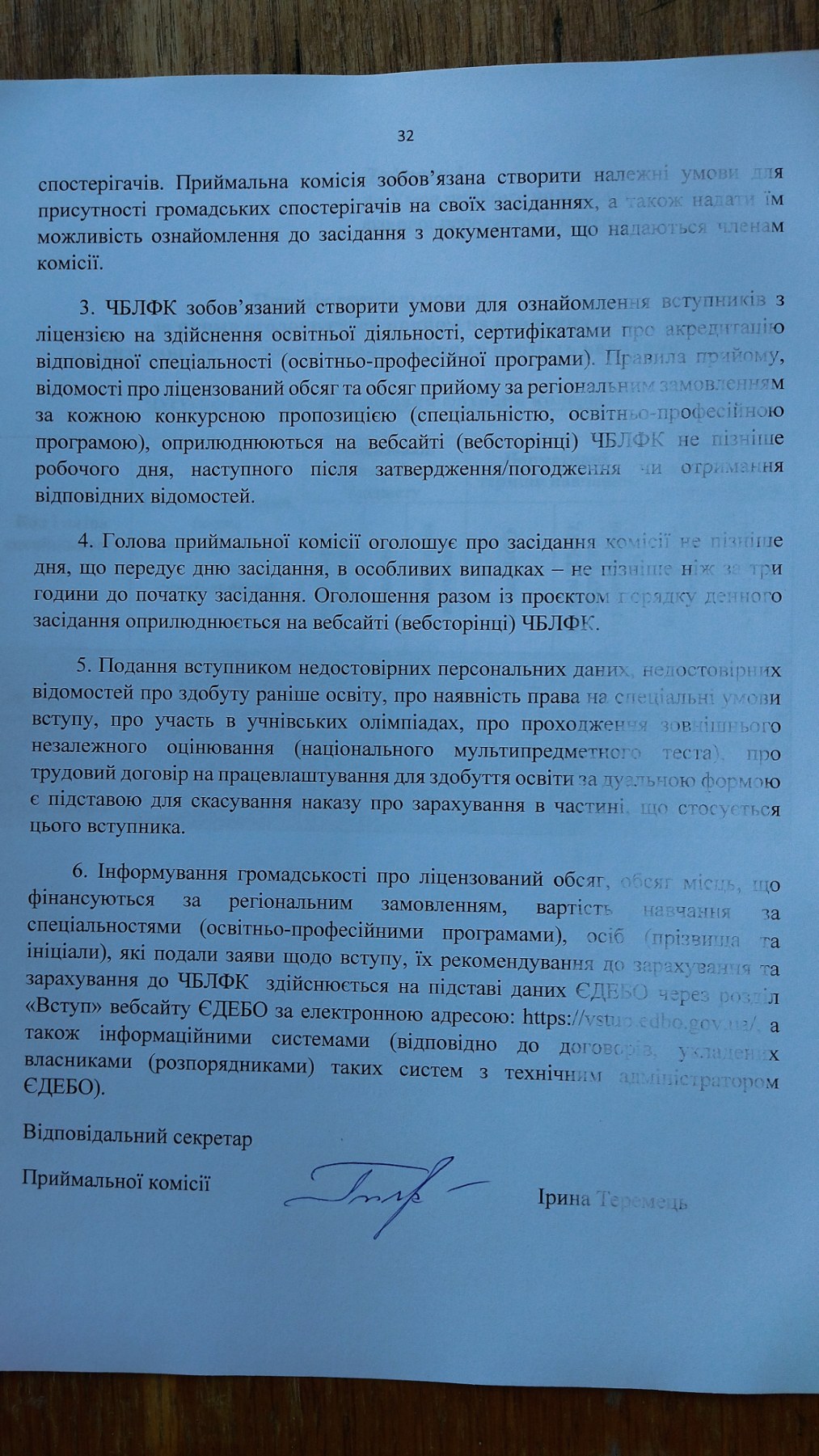 Додаток 1
до Умов прийому на навчання до закладів фахової передвищої освіти в 2024 році 
Перелік спеціальностей, за якими оголошується прийом на навчання, ліцензовані обсяги, нормативні терміни та вартість навчанняЧугуєво-Бабчанський лісовий фаховий коледжДодаток 2
до Умов прийому на навчання до закладів фахової передвищої освіти в 2024 році Додатковий прийом до Чугуєво-Бабчанського лісового фахового коледжу (тільки КОНТРАКТ)І сесія ІІ сесія № з/пГалузь знаньСпеціальністьЛіцензований обсяг120 Аграрні науки і продовольство205 Лісове господарство225120 Аграрні науки і продовольство208 Агроінженерія80понеділок800 – 1700Робочі дні:06 липня 2024 р. – 800-140013 липня 2024 р. – 800 -140020 липня 2024 р. – 800 -140027 липня 2024 р. – 800 -140003 серпня 2024 р. – 800 -1400вівторок800 – 1700Робочі дні:06 липня 2024 р. – 800-140013 липня 2024 р. – 800 -140020 липня 2024 р. – 800 -140027 липня 2024 р. – 800 -140003 серпня 2024 р. – 800 -1400середа800 – 1700Робочі дні:06 липня 2024 р. – 800-140013 липня 2024 р. – 800 -140020 липня 2024 р. – 800 -140027 липня 2024 р. – 800 -140003 серпня 2024 р. – 800 -1400четвер800 – 1700Робочі дні:06 липня 2024 р. – 800-140013 липня 2024 р. – 800 -140020 липня 2024 р. – 800 -140027 липня 2024 р. – 800 -140003 серпня 2024 р. – 800 -1400п’ятниця800 – 1700Робочі дні:06 липня 2024 р. – 800-140013 липня 2024 р. – 800 -140020 липня 2024 р. – 800 -140027 липня 2024 р. – 800 -140003 серпня 2024 р. – 800 -1400субота800 – 1400Робочі дні:06 липня 2024 р. – 800-140013 липня 2024 р. – 800 -140020 липня 2024 р. – 800 -140027 липня 2024 р. – 800 -140003 серпня 2024 р. – 800 -1400№ з/пЕтапи вступної кампаніїДенна форма навчання1Реєстрація електронних кабінетів вступників25 червня – 31 жовтня 2024 року2Початок прийому заяв та документів01 липня 2024 року3Закінчення прийому заяв та документів 13 липня 2024 рокуо 1800 год.4Строки проведення співбесід 14 липня – 22 липня 2024 року5Термін оприлюднення рейтингового списку вступниківне раніше1800 год. 22 липня 2024 рокуне пізніше 1200 год. 
24 липня 2024 року6Закінчення строків виконання вступниками вимог до зарахуванняЗакінчення строків виконання вступниками вимог до зарахування6- за регіональним замовленнямдо 1200 год.27 липня 2024 року7Терміни зарахування вступниківТерміни зарахування вступників7- за регіональним замовленнямне пізніше 1800  год. 31 липня 2024 року;7- за кошти фізичних та юридичних осібне пізніше 03 серпня 2024 року8- додаткове зарахування за кошти фізичних та юридичних осібне пізніше 31 жовтня 2024 року (див. додаток 2)9Переведення на вакантні місцяПереведення на вакантні місця9- за регіональним замовленнямне пізніше 08 серпня 2024 року;№  з/пЕтапи вступної кампаніїДенна форма навчанняЗаочна форма навчання1Реєстрації електронних кабінетів вступників01 липня– 31 жовтня  2024 року03 липня– 31 жовтня 2024 року2Початок прийому заяв та документів05 липня 2024 року26 серпня 2024 року3Закінчення прийому заяв та документів 02 серпня  2024 року о 1800 год.16 вересня 2024 року4Термін оприлюднення рейтингового списку вступників не пізніше 1200 год.07 серпня  2024 р.не пізніше 1200 год. 23 вересня 2024 року5Терміни зарахування вступниківТерміни зарахування вступниківТерміни зарахування вступників5- за кошти фізичних та юридичних осібне пізніше 1200 год. 30 серпня 2024 рокуне пізніше 1200 год. 27 вересня 2024 року5- додаткове зарахування за кошти фізичних та юридичних осібне пізніше31 жовтня  2024 р. (див. дод. 2)не пізніше31 жовтня 2024 р. (див. дод. 2)Код і назва спеціальностіОсвітня програма (може повторювати назву спеціальності)Ліцензовані обсяги, обсяги бюджетуЛіцензовані обсяги, обсяги бюджетуЛіцензовані обсяги, обсяги бюджетуНормативні терміни навчанняНормативні терміни навчанняВартість одного року навчання, грн.Вартість одного року навчання, грн.Код і назва спеціальностіОсвітня програма (може повторювати назву спеціальності)Денна форма навчанняБюджет Заочна форма навчанняНа базі БСОНа базі ПЗСО, ОКР КР, ступеня вищої освітиДенна форма навчанняЗаочна форма навчання205 Лісове господарствоЛісове господарство13550903 р. 10 м.2 р. 10 м.149009800205 Лісове господарствоМисливське господарство13550903 р. 10 м.2 р. 10 м.149009800208 АгроінженеріяЕксплуатація та ремонт обладнання лісового комплексу4025403 р. 10 м.2 р. 10 м.149009800№ з/пЕтапи вступної кампаніїДЕННЕДЕННЕЗАОЧНЕ№ з/пЕтапи вступної кампаніїНа базі БСОНа базі ПЗСО, КР, ВОЗАОЧНЕ1Початок прийому заяв та документів19 серпня 2024 року19 серпня 2024 року-2Закінчення прийому заяв та документів09 вересня 2024 року о 1800 год.09 вересня 2024 року о 1800 год.-3Термін оприлюднення рейтингового списку вступниківне пізніше 13 вересня 2024 рокуне пізніше 13 вересня 2024 року-4Терміни зарахування вступниківне пізніше 19 вересня 2024 рокуне пізніше 19 вересня 2024 року -№ з/пЕтапи вступної кампаніїДЕННЕДЕННЕЗАОЧНЕ№ з/пЕтапи вступної кампаніїНа базі БСОНа базі ПЗСО, КР, ВОЗАОЧНЕ1Початок прийому заяв та документів07 жовтня 2024 року07 жовтня 2024 року07 жовтня 2024 року 2Закінчення прийому заяв та документів21 жовтня  2024 року о 1800 год.21 жовтня  2024 року о 1800 год.21 жовтня  2024 року о 1800 год.3Термін оприлюднення рейтингового списку вступників24 жовтня 2024 року24 жовтня 2024 року24 жовтня 2024 року4Терміни зарахування вступниківне пізніше 31 жовтня 2024 рокуне пізніше 31 жовтня 2024 рокуне пізніше 31 жовтня 2024 року 